В соответствии с постановлением администрации Аскизского района Республики Хакасия от 02.09.2015г. №1036-п «Об утверждении Порядка разработки, утверждения, реализации и оценки эффективности муниципальных программ муниципального образования Аскизский район Республики Хакасия», руководствуясь ст.ст.35,40 Устава муниципального образования Аскизский район от 20.12.2005г., Администрация Аскизского района Республики Хакасия постановляет:1.            Утвердить прилагаемую Муниципальную  программу «Повышение качества государственных и муниципальных услуг в Аскизском районе на 2017-2020 годы».2.                 Признать утратившим силу постановление администрации Аскизского района Республики Хакасия от 21.11.2013г. №1782-п «Об утверждении муниципальной программы Повышение качества государственных и муниципальных услуг в Аскизском районе на 2014-2016 годы»  с 1 января 2017 года.3.                 Направить настоящее постановление для опубликования в редакцию газеты «Аскизский труженик» и разместить на официальном сайте Администрации Аскизского района Республики Хакасия.Муниципальная программа«Повышение качества государственных и муниципальных услуг в Аскизском районе на 2017-2020 годы»ПАСПОРТ1.        ОБЩАЯ ХАРАКТЕРИСТИКАУлучшение качества и доступности государственных и муниципальных услуг является одним из приоритетных направлений реформирования системы государственного управления в соответствии с Федеральным законом от 27.07.2010г. №210-ФЗ «Об организации предоставления государственных и муниципальных услугах.Основными проблемами в сфере предоставления государственных и муниципальных услуг, нерешенными до настоящего времени, являются:Ø    недостаточный уровень внедрения в деятельность органов исполнительной власти, органов местного самоуправления информационно-коммуникационных технологий для обеспечения межведомственного информационного обмена со всеми органами, участвующими в предоставлении государственных и муниципальных услуг.Предоставление государственных и муниципальных услуг на базе МФЦ существенно упрощает процесс получения государственных и муниципальных услуг и снижает нагрузку на заявителя по сбору, согласованию, заполнению и представлению документов, необходимых для их получения, сокращает сроки предоставления государственных и муниципальных услуг, обеспечивает повышение комфортности получения гражданами и юридическими лицами государственных и муниципальных услуг.Переход на предоставление государственных и муниципальных услуг в электронном виде посредством Единого портала государственных и муниципальных услуг (функций) с использованием в дальнейшем универсальной электронной карты позволит гражданам получать услуги без непосредственного контакта с исполнительными органами государственной власти и органами местного самоуправления.Предоставление возможности получения услуг в МФЦ с помощью УЭК позволяет приблизить публичные услуги к заявителю, упростить процедуры их получения, а также оптимизировать работу органов государственной власти и местного самоуправления.Необходимость решения задачи по повышению качества государственных и муниципальных услуг на базе МФЦ программно-целевым методом обусловлена ее масштабностью, ресурсоемкостью, комплексностью, взаимосвязанностью, что требует скоординированного выполнения разноплановых мероприятий материально-технического, организационного и иного характера.Использование программно-целевого метода позволит:Ø  увязать цели с ресурсами;Ø  мобилизовать финансовые и организационные ресурсы, привлечь различные источники финансирования для достижения главной цели;Ø  сконцентрировать ресурсы на наиболее значимых направлениях;Ø  решить проблемы межведомственного характера;Ø  обеспечить контроль реализации Программы.2.      ЦЕЛЬ И ЗАДАЧИЦелью Программы является повышение качества и доступности государственных и муниципальных услуг в Аскизском районе.Для достижения цели Программы должны быть решены следующие задачи:Ø  разработка организационной, методической и нормативной базы для перехода к предоставлению государственных и муниципальных услуг на базе МФЦ;Ø  организация обучения специалистов Администрации Аскизского района Республики Хакасия;Ø  сокращение общего времени предоставления государственной и муниципальной услуги.3.      СРОКИ И ЭТАПЫ РЕАЛИЗАЦИИ ПРОГРАММЫСрок реализации муниципальной программы: 2017-2020 годы. Этапы  не выделяются4.      ПЕРЕЧЕНЬ ПРОГРАММНЫХ МЕРОПРИЯТИЙДостижение цели и решение задач Программы осуществляется путем скоординированного выполнения комплекса взаимоувязанных мероприятий в соответствии с Перечнем мероприятий Программы, приведенным в таблице 1.Таблица 15.        ОБОСНОВАНИЕ РЕСУРСНОГО ОБЕСПЕЧЕНИЯМероприятия Программы реализуются за счет средств государственных и муниципальных учреждений Аскизского района и  бюджета муниципального образования Аскизский район Республики Хакасия.Финансирование Программы из средств бюджета муниципального образования Аскизский район на 2017-2020 годы предусмотрено в размере 400 тыс.рублей, в том числе по годам:2017 год – 100 тыс.рублей;2018 год – 100 тыс.рублей;2019 год – 100 тыс.рублей;2020 год – 100 тыс.рублей.6.                      ПЕРЕЧЕНЬ ЦЕЛЕВЫХ ПОКАЗАТЕЛЕЙ- Общее время предоставления государственной и муниципальной услуги (с момента обращения за первым документом, необходимым для получения такой услуги, до момента получения документа, являющегося результатом ее предоставления): к 2020 году – не более 30 дней;- Среднее время ожидания заявителем в очереди при предоставлении государственной и муниципальной услуги (с момента отметки о посещении организации до момента приема заявителя): к 2020 году – не более 15минут.7.      УПРАВЛЕНИЕ И КОНТРОЛЬ ЗА РЕАЛИЗАЦИЕЙ ПРОГРАММЫ        Муниципальным заказчиком Программы является Администрация Аскизского района Республики Хакасия.Администрация Аскизского района Республики Хакасия обеспечивает координацию деятельности органов исполнительной власти Аскизского района и органов местного самоуправления, принимающих меры по выполнению Программы, согласованность действий по ее реализации, целевому и эффективному использованию бюджетных средств, осуществляет взаимодействие с исполнителями Программы, а также общий контроль за реализацией Программы.Администрация Аскизского района Республики Хакасия ежегодно к 1 марта следующего за отчетным годом подготавливает информацию о ходе реализации мероприятий Программы.8. ОЦЕНКА ЭФФЕКТИВНОСТИКонтроль реализации Программы осуществляется Заказчиком путём мониторинга выполнения программных мероприятий.Оценка эффективности Программы осуществляется по следующим показателям:Ø    Общее время предоставления государственной и муниципальной услуги (с момента обращения за первым документом, необходимым для получения такой услуги, до момента получения документа, являющегося результатом ее предоставления) – 30 дней.Ø    Среднее время ожидания заявителем в очереди при предоставлении государственной и муниципальной услуги (с момента отметки о посещении организации до момента приема заявителя) до 15 минут.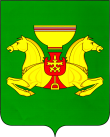 РОССИЙСКАЯ ФЕДЕРАЦИЯАДМИНИСТРАЦИЯАСКИЗСКОГО РАЙОНАРЕСПУБЛИКИ ХАКАСИЯРОССИЙСКАЯ ФЕДЕРАЦИЯАДМИНИСТРАЦИЯАСКИЗСКОГО РАЙОНАРЕСПУБЛИКИ ХАКАСИЯРОССИЯ ФЕДЕРАЦИЯЗЫХАКАС РЕСПУБЛИКАЗЫНЫНАСХЫС АЙМАFЫНЫНУСТАF-ПАСТААРОССИЯ ФЕДЕРАЦИЯЗЫХАКАС РЕСПУБЛИКАЗЫНЫНАСХЫС АЙМАFЫНЫНУСТАF-ПАСТААРОССИЯ ФЕДЕРАЦИЯЗЫХАКАС РЕСПУБЛИКАЗЫНЫНАСХЫС АЙМАFЫНЫНУСТАF-ПАСТААПОСТАНОВЛЕНИЕПОСТАНОВЛЕНИЕПОСТАНОВЛЕНИЕПОСТАНОВЛЕНИЕот 30.12.2017с. Аскизс. Аскизс. Аскизс. Аскиз                      №1330-пОб утверждении Муниципальной программы «Повышение качества государственных и муниципальных услуг в Аскизском районе на 2017-2020 годы»Об утверждении Муниципальной программы «Повышение качества государственных и муниципальных услуг в Аскизском районе на 2017-2020 годы»Об утверждении Муниципальной программы «Повышение качества государственных и муниципальных услуг в Аскизском районе на 2017-2020 годы»Об утверждении Муниципальной программы «Повышение качества государственных и муниципальных услуг в Аскизском районе на 2017-2020 годы»Глава АдминистрацииА.В.ЧелтыгмашевУтверждена постановлениемадминистрации Аскизского районаРеспублики Хакасияот 30.12.2016  № 1330-пОтветственный исполнительАдминистрация Аскизского района Республики ХакасияСоисполнителиАдминистрации поселений Аскизского района Республики Хакасия (по согласованию), государственные и муниципальные учреждения, оказывающие услуги на территории Аскизского районаПодпрограммынетЦельУлучшение качества и доступности государственныхи муниципальных услуг в Аскизском районеЗадачи- Организация межведомственного обмена информацией при предоставлении государственных и муниципальных услуг, передачи полномочий по приему и выдаче документов специалистам МФЦ;- Сокращение общего времени предоставления государственной и муниципальной услуги.Целевые показатели- Общее время предоставления государственной и муниципальной услуги (с момента обращения за первым документом, необходимым для получения такой услуги, до момента получения документа, являющегося результатом ее предоставления): к 2020 году – не более 30 дней;- Среднее время ожидания заявителем в очереди при предоставлении государственной и муниципальной услуги (с момента отметки о посещении организации до момента приема заявителя): к 2020 году – не более 15 минутЭтапы и сроки  реализации2017-2020 годы. (Этапы не выделяются)Объемы бюджетных ассигнованийФинансирование Программы из бюджета муниципального образования Аскизский район Республики Хакасия составляет на 2017-2020 годы 400 тыс.рублей, в том числе по годам:2017 год – 100 тыс.рублей;2018 год – 100 тыс.рублей;2019 год – 100 тыс.рублей;2020 год – 100 тыс.рублей.Ожидаемые конечные результаты- Повышение качества, доступности и комфортности получения государственных и муниципальных услуг, предоставляемых на территории района;- уменьшение административных барьеров при взаимодействии бизнеса с государством, что способствует более стабильному ведению бизнеса;- удовлетворенность получателей качеством оказания государственных и муниципальных услуг не менее 70 % от числа опрошенных.Наименование мероприятияОбъем финансовых средств,тыс. рублейОбъем финансовых средств,тыс. рублейОбъем финансовых средств,тыс. рублейОбъем финансовых средств,тыс. рублейисполнители2017г.2018г.2019г.2020г.1.       Задача. Разработка организационной, методической и нормативной базы для перехода к предоставлению государственных и муниципальных услуг на базе МФЦ1.       Задача. Разработка организационной, методической и нормативной базы для перехода к предоставлению государственных и муниципальных услуг на базе МФЦ1.       Задача. Разработка организационной, методической и нормативной базы для перехода к предоставлению государственных и муниципальных услуг на базе МФЦ1.       Задача. Разработка организационной, методической и нормативной базы для перехода к предоставлению государственных и муниципальных услуг на базе МФЦ1.       Задача. Разработка организационной, методической и нормативной базы для перехода к предоставлению государственных и муниципальных услуг на базе МФЦ1.       Задача. Разработка организационной, методической и нормативной базы для перехода к предоставлению государственных и муниципальных услуг на базе МФЦОрганизация межведомственного обмена данными между держателями данных,  необходимых для использования в процедурах предоставления  государственных (муниципальных)    услуг, заключивших соглашения об  информационном обмене на базе ГАУ РХ  "МФЦ Хакасии"                       100,0100,0100,0100,0Администрация Аскизского района Республики Хакасия (Администрация)Социологические исследования по   уровню удовлетворенности граждан  качеством (уровнем) оказания   государственных и муниципальных услугАдминистрация2.       Задача Организация обучения специалистов Администрации Аскизского района Республики Хакасия2.       Задача Организация обучения специалистов Администрации Аскизского района Республики Хакасия2.       Задача Организация обучения специалистов Администрации Аскизского района Республики Хакасия2.       Задача Организация обучения специалистов Администрации Аскизского района Республики Хакасия2.       Задача Организация обучения специалистов Администрации Аскизского района Республики Хакасия2.       Задача Организация обучения специалистов Администрации Аскизского района Республики ХакасияОрганизация обучения и повышения    квалификации сотрудников по оказанию государственных и муниципальных услугАдминистрацияОбучение, обмен опытом, участие в совещаниях и тематических выставках  специалистовАдминистрация3.Задача Сокращение общего времени предоставления государственной и муниципальной услуги3.Задача Сокращение общего времени предоставления государственной и муниципальной услуги3.Задача Сокращение общего времени предоставления государственной и муниципальной услуги3.Задача Сокращение общего времени предоставления государственной и муниципальной услуги3.Задача Сокращение общего времени предоставления государственной и муниципальной услуги3.Задача Сокращение общего времени предоставления государственной и муниципальной услугиПовышение информированности граждан и юридических лиц о порядке, способах и условиях получения государственных (муниципальных)  услуг                                                                  АдминистрацияРазработка и изготовление  информационной, презентационной  продукции  (информационные стенды, раздаточные материалы для населения, плакаты, бланки, буклеты и т.д.)    АдминистрацияСоздание и внедрение архивного электронного информационного ресурсаАдминистрация